Генеральная прокуратура РФ Прокуратура Липецкой области Администрация Липецкой областиЛипецкий областной Совет депутатовАдминистрация города ЕльцаФГБОУ ВО «Елецкий государственный университет имени И.А. Бунина»Информационное письмоУважаемые коллеги!Елецкий государственный университет им. И.А. Бунина приглашает Вас принять участие в Международной научно-практической конференции «Проблемы обеспечения верховенства закона: история и современность»,приуроченной к 300-летию прокуратуры России и 165-летию со дня рождения генерал-прокурора Российской империи А.А. Хвостова. Сроки проведения конференции – 10 сентября 2021 года.В 2022 году исполняется 300 лет Прокуратуре России.12 января 1722 года в соответствии с Именным Высочайшим Указом Петра I Правительствующему Сенату была учреждена Российская прокуратура - "Надлежит быть при Сенате Генерал-прокурору и Обер-прокурору, а также во всякой Коллегии по прокурору, которые должны будут рапортовать Генерал-прокурору". При создании прокуратуры Петром I перед ней ставилась задача «уничтожить или ослабить зло, проистекающее из беспорядков в делах, неправосудия, взяточничества и беззакония».В 2022 году исполняется 165 лет со дня рождения Александра Алексеевича Хвостова (1857- 23 ноября 1922) – государственного и общественного деятеля, занимавшего должность генерал-прокурора Российской империи, уроженца г. Ельца.Для обсуждения предлагаются следующие проблемы:1. Исторические аспекты российской государственности. Роль и значение прокуратуры в истории государства и права России и на современном этапе.2. Актуальные проблемы современной юридической науки и практики.3. Теория и практика прокурорского надзора, иные направления прокурорской деятельности.Формы участия в конференции:очное участие,онлайн-участие,заочное участие (стендовый доклад, публикация доклада, видеовыступление, представление доклада уполномоченным лицом в г. Ельце).Планируемые формы работы:•	пленарное заседание (доклады до 15 мин.);•	секционные заседания (выступления до 10 мин.);•	культурная программа (экскурсия по местам, связанным с жизнью А.А. Хвостова).По результатам конференции будет издан сборник научных трудов с присвоением номера ISBN и размещением в Научной электронной библиотеке (elibrary.ru), в системе Российского индекса научного цитирования (РИНЦ).Условия публикации:	Заявки на участие в конференции (см. приложение) принимаются до 20.08. 2021 года. К публикации принимаются статьи объемом от 4 страниц машинописного текста формата А4 (210 мм х 297 мм), включая список литературы. Статьи для сборника принимаются прикрепленным файлом до 09.09.2021 года. Прикрепленные файлы необходимо назвать по имени первого автора (например, Иванов И.И. Заявка; Иванов И.И. Статья).Заявки и статьи высылать по электронному адресу: konfer-egu@yandex.ru (кафедра конституционного и муниципального права им. В.Г. Ермакова).Проезд и проживание участников – за счет направляющей стороны.Технические требования к оформлению текста статьиПоля: верхнее, нижнее и правое – 2 см, левое – 3 см; интервал одинарный; отступ 1,25; размер (кегль) – 14 (кроме ключевых слов и аннотации, для них используется 12 шрифт); тип – Times New Roman; стиль Обычный. На первой строчке печатаются инициалы и фамилия автора(ов) на русском и английском языках, выравнивание по правому краю. На второй строчке курсивом – полное название организации, города на русском и английском языках, выравнивание по правому краю. На следующей строке – название статьи прописными буквами по центру страницы полужирным шрифтом на русском и английском языках. После заголовка размещается аннотация (на русском и английском языках) – не более 500 знаков. Ниже – ключевые слова (на русском и английском языках) – не более 5. Через строчку – текст статьи.Страницы не нумеруются. Текст статьи выравнивается по ширине, он не должен содержать переносов, абзацы задаются автоматически (1,25 см), а не с помощью пробелов. Список литературы оформляется по ГОСТу 12 шрифтом. Рисунки, таблицы вставляются как внедренный объект и входят в общий объем статьи. Ссылки на используемую литературу даются внутри текста в квадратных скобках – [1, с.24].   Список литературы – в конце текста со сплошной нумерацией. Источники и литература в списке перечисляются в алфавитном порядке.   Материалы печатаются в авторской редакции. Автор несёт полную ответственность за их содержание. Оригинальность текста по результатам проверки в системе «Антиплагиат» должна составлять не менее 70%. Материалы, которые не соответствуют перечисленным требованиям, не рассматриваются и не возвращаются.По всем интересующим Вас вопросам просим обращаться в оргкомитетПриложениеЗаявка на участие во Всероссийской научно-практической конференции  «Проблемы обеспечения верховенства закона: история и современность» к 300-летию прокуратуры России и 165-летию со дня рождения генерал-прокурора Российской империи А.А. Хвостова1722    -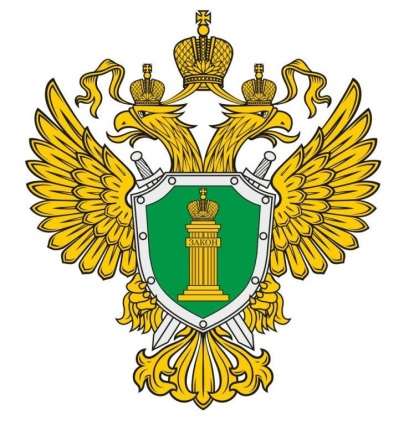 -   20221857    -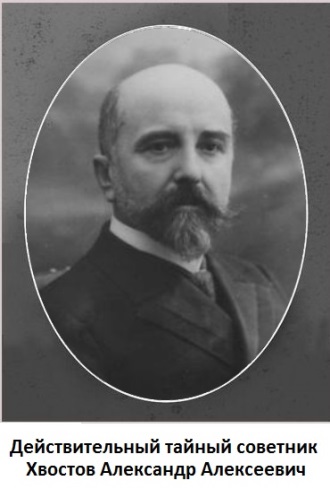 -   20221.Фамилия, имя, отчество автора (полностью)2.Контактные телефоны3.Факс, e-mail 4.Место работы5.Должность, учёная степень, учёное звание (если есть)6.Для студентов и аспирантов – ФИО, степень, должность научного руководителя7.Тема доклада    8.Техническое обеспечение9.Форма участия в конференции(очное участие/стендовый доклад, публикация доклада)10.Необходимость размещения (университетская гостиница-общежитие, гостиницы города)